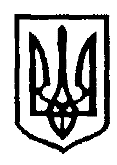 У К Р А Ї Н АЧернівецька міська радаУправлiння  освітивул. Героїв Майдану, 176, м. Чернівці, 58029 тел./факс (0372) 53-30-87  E-mail: osvitacv@gmail.com  Код ЄДРПОУ №02147345Директорам ЗЗСО Чернівецької міської територіальної громадиЗ метою належного контролю за своєчасним відшкодуванням коштів орендарями комунального майна, що знаходиться на балансі закладів загальної середньої освіти Чернівецької міської територіальної громади, просимо в термін до 23.06.2023 року надати в управління освіти міської ради (вул. Героїв Майдану, 176, кабінет 88) копії договорів, які укладені закладами освіти у 2023 році про відшкодування спожитих орендарями комунальних послуг, в тому числі за спожиту теплову енергію. У разі не укладання таких договорів з орендарями комунального майна у 2023 році, просимо надати у вищезазначений термін письмові пояснення щодо причин їх не укладання. Начальник  Управління                                                            Ірина ТКАЧУК Круглецький53507319.06.2023 № 06/01-39/1195